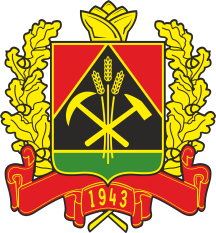 ДЕПАРТАМЕНТ СОЦИАЛЬНОЙ ЗАЩИТЫ НАСЕЛЕНИЯКЕМЕРОВСКОЙ ОБЛАСТИПРИКАЗОт «13» 12. 2018 г.  № 153О внесении изменений  в некоторые приказы департамента социальной защиты населения Кемеровской области 1. Внести в административный регламент предоставления государственной услуги «Назначение ежегодной денежной выплаты по оплате услуги проводного радиовещания и (или) ежегодной денежной выплаты за пользование услугами связи для целей кабельного и (или) эфирного телевизионного вещания», утвержденный приказом департамента социальной защиты населения Кемеровской области от 25.10.2018 № 121 «Об утверждении административного регламента предоставления государственной услуги «Назначение ежегодной денежной выплаты по оплате услуги проводного радиовещания и (или) ежегодной денежной выплаты за пользование услугами связи для целей кабельного и (или) эфирного телевизионного вещания», следующие изменения:1.1. Абзац девятый пункта 2.12 после слов «средств инвалидов» дополнить словами «(не менее 10 процентов мест, но не менее одного места)».1.2. Строку 1 Информации о местонахождении, адресах официальных сайтов департамента и уполномоченных органов в информационно-телекоммуникационной сети «Интернет», контактных телефонах, графиках приема заявителей, а также их адресах электронной почты, являющейся приложением № 1 к административному регламенту, изложить в следующей редакции:«												         ».2. Внести в административный регламент предоставления государственной услуги «Назначение ежемесячной денежной выплаты за услугу по предоставлению фиксированной телефонной связи независимо от типа абонентской линии (проводной линии или радиолинии)», утвержденный приказом департамента социальной защиты населения Кемеровской области от 25.10.2018 № 122 «Об утверждении административного регламента предоставления государственной услуги «Назначение ежемесячной денежной выплаты за услугу по предоставлению фиксированной телефонной связи независимо от типа абонентской линии (проводной линии или радиолинии)», следующие изменения:2.1. Абзац девятый пункта 2.12 после слов «средств инвалидов» дополнить словами «(не менее 10 процентов мест, но не менее одного места)».2.2. Строку 1 Информации о местонахождении, контактных телефонах, графиках приема заявителей, адресах официальных Интернет-сайтов и электронной почты департамента и уполномоченных органов, являющейся приложением № 1 к административному регламенту, изложить в следующей редакции:«												         ».3. Внести в административный регламент предоставления государственной услуги «Назначение пенсий Кемеровской области отдельным категориям граждан», утвержденный приказом департамента социальной защиты населения Кемеровской области от 25.10.2018 № 123 «Об утверждении административного регламента предоставления государственной услуги «Назначение пенсий Кемеровской области отдельным категориям граждан», следующие изменения:3.1. Абзац девятый пункта 2.12 после слов «средств инвалидов» дополнить словами «(не менее 10 процентов мест, но не менее одного места)».3.2. Строку 1 Информации о местонахождении, адресах официальных сайтах департамента социальной защиты населения Кемеровской области и уполномоченных органов в информационно-телекоммуникационной сети «Интернет», контактных телефонах, графиках приема заявителей, а также их адресах электронной почты, являющейся приложением № 1 к административному регламенту, изложить в следующей редакции:«												         ».4. Внести в административный регламент предоставления государственной услуги «Организация отдыха и оздоровления детей, находящихся в трудной жизненной ситуации», утвержденный приказом департамента социальной защиты населения Кемеровской области                       от 25.10.2018 № 124 «Об утверждении административного регламента предоставления государственной услуги «Организация отдыха и оздоровления детей, находящихся в трудной жизненной ситуации», следующие изменения:4.1. Абзац девятый пункта 2.12 после слов «средств инвалидов» дополнить словами «(не менее 10 процентов мест, но не менее одного места)».4.2. Строку 1 Информации о местонахождении, адресах официальных сайтах департамента социальной защиты населения Кемеровской области и уполномоченных органов в информационно-телекоммуникационной сети «Интернет», контактных телефонах, графиках приема заявителей, а также их адресах электронной почты, являющейся приложением № 1 к административному регламенту, изложить в следующей редакции:«												         ».5. Отделу информационных технологий обеспечить размещение настоящего приказа на сайте «Электронный бюллетень Коллегии Администрации Кемеровской области» и на официальном сайте департамента социальной защиты населения Кемеровской области.6. Контроль за исполнением настоящего приказа оставляю за собой.И.о. начальника департамента                                                         А.С. Бочанцев1Департамент социальной защиты населения Кемеровской области650991,г. Кемерово,пр. Кузнецкий, 19Аdepart@dsznko.rudsznko.ruПонедельник - пятница:9.00 - 17.00,обеденный перерыв:12.00 - 13.001приемная(3842) 75-85-85depart@dsznko.rudsznko.ruПонедельник - пятница:9.00 - 17.00,обеденный перерыв:12.00 - 13.001заместитель начальника департамента(3842) 77-25-92depart@dsznko.rudsznko.ruПонедельник - пятница:9.00 - 17.00,обеденный перерыв:12.00 - 13.001начальник управления организации предоставления социальных гарантий отдельным категориям гражданначальник отдела социальных выплат(3842) 77-25-60(3842) 77-25-66depart@dsznko.rudsznko.ruПонедельник - пятница:9.00 - 17.00,обеденный перерыв:12.00 - 13.001Департамент социальной защиты населения Кемеровской области650991,г. Кемерово,пр. Кузнецкий, 19Аdepart@dsznko.rudsznko.ruПонедельник - пятница:9.00 - 17.00,обеденный перерыв:12.00 - 13.001приемная(3842) 75-85-85depart@dsznko.rudsznko.ruПонедельник - пятница:9.00 - 17.00,обеденный перерыв:12.00 - 13.001заместитель начальника департамента(3842) 77-25-92depart@dsznko.rudsznko.ruПонедельник - пятница:9.00 - 17.00,обеденный перерыв:12.00 - 13.001начальник управления организации предоставления социальных гарантий отдельным категориям гражданначальник отдела социальных выплат(3842) 77-25-60(3842) 77-25-66depart@dsznko.rudsznko.ruПонедельник - пятница:9.00 - 17.00,обеденный перерыв:12.00 - 13.001Департамент социальной защиты населения Кемеровской области650991,г. Кемерово,пр. Кузнецкий, 19Аdepart@dsznko.rudsznko.ruПонедельник - пятница:9.00 - 17.00,обеденный перерыв:12.00 - 13.001приемная(3842) 75-85-85depart@dsznko.rudsznko.ruПонедельник - пятница:9.00 - 17.00,обеденный перерыв:12.00 - 13.001заместитель начальника департамента(3842) 77-25-92depart@dsznko.rudsznko.ruПонедельник - пятница:9.00 - 17.00,обеденный перерыв:12.00 - 13.001начальник управления организации предоставления социальных гарантий отдельным категориям гражданначальник отдела социальных выплат(3842) 77-25-60(3842) 77-25-66depart@dsznko.rudsznko.ruПонедельник - пятница:9.00 - 17.00,обеденный перерыв:12.00 - 13.001Департамент социальной защиты населения Кемеровской области650991,г. Кемерово,пр. Кузнецкий, 19Аdepart@dsznko.rudsznko.ruПонедельник - пятница:9.00 - 17.00,обеденный перерыв:12.00 - 13.001приемная(3842) 75-85-85depart@dsznko.rudsznko.ruПонедельник - пятница:9.00 - 17.00,обеденный перерыв:12.00 - 13.001заместитель начальника департамента(3842) 77-25-86depart@dsznko.rudsznko.ruПонедельник - пятница:9.00 - 17.00,обеденный перерыв:12.00 - 13.001начальник управления социального обслуживания населенияначальник отдела организации социального обслуживания семьи и детей(3842) 77-25-55(3842) 77-25-59depart@dsznko.rudsznko.ruПонедельник - пятница:9.00 - 17.00,обеденный перерыв:12.00 - 13.00